HOMBRESMUJERES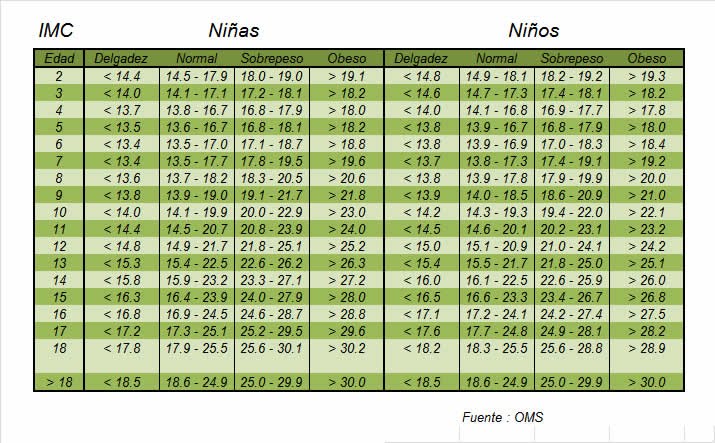 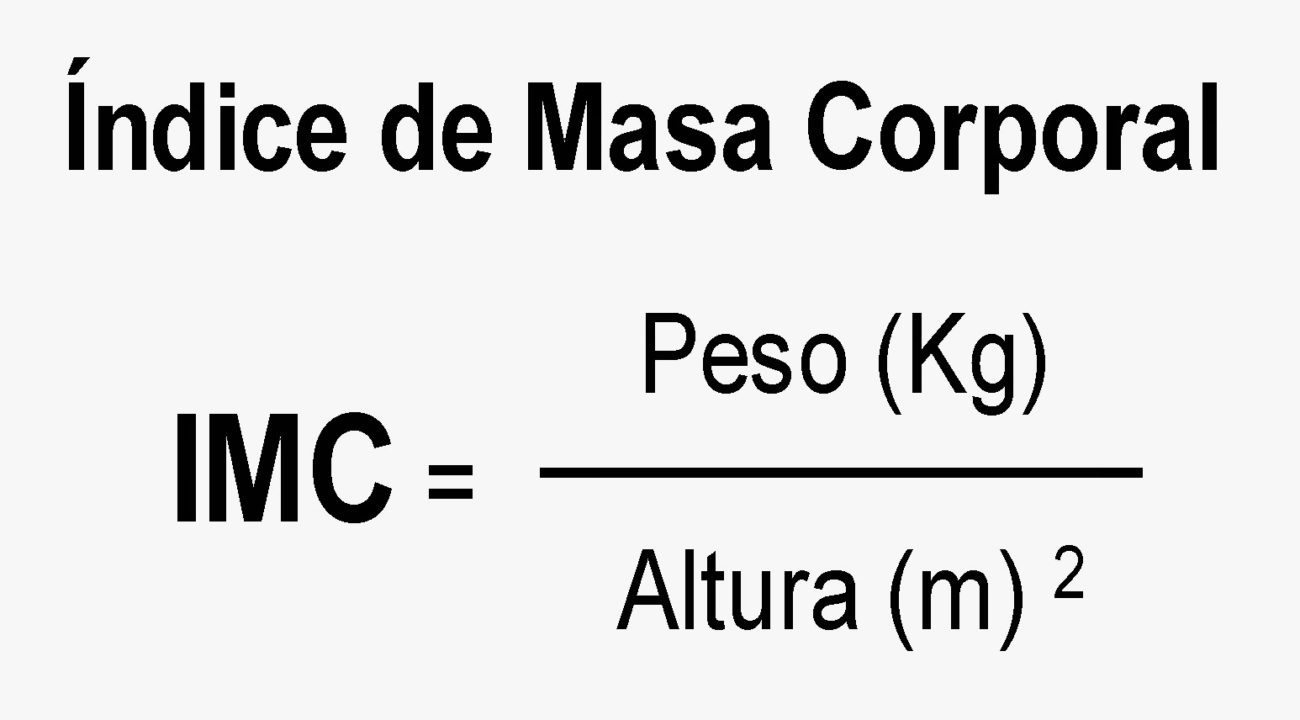 SALTO  LARGONOTAEXTEN.  BRAZ..NOTAFLEX. BRAZNOTAABDOMNOTAVELOC AGILIDNOTA2,507,0207,0207,0607,020,07,02,496,9196,7196,7596,920,16,92,486,8186,5186,5586,820,26,92,476,7176,2176,2576,620,36,82,466,6165,9165,9566,520,46,72,456,5155,6155,6556,420,56,62,446,5145,4145,4546,320,66,62,436,4135,1135,1536,220,76,52,426,3124,8124,8526,020,86,42,416,2114,5114,5515,920,96,32,406,1104,3104,3505,821,06,32,396,094,094,0495,721,16,22,385,983,783,7485,621,26,12,375,873,573,5475,421,36,02,365,763,263,2465,321,46,02,355,652,952,9455,221,55,92,345,542,642,6445,121,65,82,335,532,432,4435,021,75,72,325,422,122,1424,821,85,72,315,311,811,8414,721,95,62,305,201,51,5404,622,05,52,295,11,31,3394,522,15,42,285,01,01,0384,422,25,42,274,9374,222,35,32,264,8364,122,45,22,254,7354,022,55,12,244,6343,922,65,12,234,5333,822,75,02,224,5323,622,84,92,214,4313,522,94,82,204,3303,423,04,82,194,2293,323,14,72,184,1283,223,24,62,174,0273,023,34,52,163,9262,923,44,52,153,8252,823,54,42,143,7242,723,64,32,133,6232,623,74,22,123,5222,423,84,22,113,5212,323,94,12,103,4202,224,04,02,093,3192,124,13,92,083,2182,024,23,92,073,1171,824,33,82,063,0161,724,43,72,052,9151,624,53,62,042,8141,524,63,62,032,7131,424,73,52,022,6121,224,83,42,012,5111,124,93,32,002,5101,025,03,3SALTO  LARGONOTAEXTEN.  BRAZ..NOTAFLEX. BRAZNOTAABDOM.NOTAVELOC AGILIDNOTAVELOC AGILIDNOTA1,907,0207,0207,0607,024,07,030,23,01,886,9196,8196,8596,924,16,930,32,91,866,8186,6186,6586,824,26,930,42,81,856,7176,4176,4576,624,36,830,52,81,836,6166,2166,2566,524,46,730,62,71,816,5156,0156,0556,424,56,730,72,61,806,4145,8145,8546,324,66,630,82,61,786,3135,6135,6536,224,76,530,92,51,766,2125,4125,4526,024,86,531,02,41,746,1115,2115,2515,924,96,42,41,736,0105,0105,0505,825,06,42,31,715,994,894,8495,725,16,32,31,695,884,684,6485,625,26,22,21,685,774,474,4475,425,36,22,11,665,664,264,2465,325,46,12,11,645,554,054,0455,225,56,02,01,635,443,843,8445,125,66,01,91,615,333,633,6435,025,75,91,91,595,223,423,4424,825,85,81,81,575,113,213,2414,725,95,81,71,565,003,003,0404,626,05,71,71,544,92,82,8394,526,15,61,61,524,82,62,6384,426,25,61,51,514,72,42,4374,226,35,51,51,494,62,22,2364,126,45,41,41,474,52,02,0354,026,55,41,31,464,41,81,8343,926,65,31,31,444,31,61,6333,826,75,21,21,424,21,41,4323,626,85,21,11,404,11,21,2313,526,95,11,01,394,01,01,0303,427,05,01,373,9293,327,15,01,353,8283,227,24,91,343,7273,027,34,91,323,6262,927,44,81,303,5252,827,54,71,293,4242,727,64,71,273,3232,627,74,61,253,2222,427,84,51,233,1212,327,94,51,223,0202,228,04,41,202,9192,128,14,31,182,8182,028,24,31,172,7171,828,34,21,152,6161,728,44,11,132,5151,628,54,11,122,41,528,64,01,102,31,428,73,91,082,21,228,83,91,062,11,128,93,81,052,01,029,03,71,031,929,13,71,829,23,61,729,33,61,629,43,51,529,53,41,429,63,41,329,73,31,229,83,21,129,93,21,030,03,130,13,0